MINISTÉRIO DA EDUCAÇÃO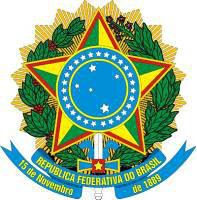 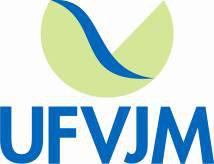 UNIVERSIDADE FEDERAL DOS VALES DO JEQUITINHONHA E MUCURIDIAMANTINA – MINAS GERAISwww.ufvjm.edu.brPROCESSO SELETIVO SIMPLIFICADO PARA PROFESSOR VOLUNTÁRIO - Nº 23/2020A Diretoria de Educação Aberta e a Distância, da Universidade Federal dos Vales do Jequitinhonha e Mucuri (DEAD/UFVJM), nos termos da Resolução Nº 28 – CONSU, de 03 de outubro de 2008 e conforme critérios específicos expressos no presente edital torna público que estarão abertas as inscrições para a seleção simplificada de professor voluntário para o conteúdo prático das unidade curricular para o curso de Licenciatura em Pedagogia.EADPDG008 - Didática na Educação Infantil 1. Das normas para prestação de serviços voluntários:1.1 A prestação de serviços voluntários no âmbito da UFVJM considera as normas deliberadas pelo Conselho Universitário em Resolução nº 28 de 03/10/2008, respeitando os termos da Lei nº 9.608 de 10/02/1998.1.1.1 Considera-se serviço voluntário as atividades não remuneradas, prestadas à Universidade por pessoas físicas, sem distinção de qualquer natureza, sejam elas brasileiras ou estrangeiras residentes no país, maiores, devidamente capacitadas e habilitadas, com objetivos que incluem o propósito do edital, ou seja, execução de atividades educacionais e/ou científicas, conforme dispõe o artigo 1º da Lei 9.608/98.1.3 O serviço voluntário não gera vínculo empregatício, nem obrigação de natureza trabalhista, previdenciária ou afim.1.4 O serviço voluntário será exercido mediante a assinatura de um termo de adesão (ANEXO 1), que será firmado pelo professor selecionado, constará obrigatoriamente a qualificação das partes, o objeto com a descrição das funções inerentes ao serviço a ser prestado, duração e horário das atividades que não poderão ser superiores a quarenta (40) horas semanais nem inferiores a dez (10) horas semanais. O termo de adesão poderá ser prorrogado, a critério da Diretoria de Educação Aberta e a Distância, de comum acordo com o professor selecionado, por meio de termo aditivo.1.5 O professor selecionado deverá seguir as normas internas da Diretoria de Educação Aberta e a Distância, bem como da UFVJM, deverá zelar pelo patrimônio público, tratar com urbanidade e respeito os dirigentes, docentes, alunos, servidores técnico-administrativos e as pessoas da comunidade usuárias dos atendimentos da Instituição, tendo o direito de receber o mesmo tratamento.1.6 Ao término do prazo, o professor voluntário terá direito a um certificado de serviço prestado, a parir de solicitação dirigida à Coordenadora do Curso de Licenciatura em Pedagogia, que o encaminhará para despacho pela Direção da DEAD/UFVJM.1.7 A prestação de serviço voluntário poderá ser interrompida a qualquer momento, a pedido do professor voluntário selecionado ou por conveniência da Diretoria de Educação Aberta e a Distância sem gerar qualquer ônus para ambos.2. Da inscrição de voluntários:2.1 Para a disciplina para a área Pedagógica poderão inscrever-se graduados em Pedagogia e com mestrado em Educação. 2.2 Os voluntários deverão se inscrever através de requerimento a ser preenchido (ANEXO 2) assinado e deverão ser enviadas exclusivamente para o email da secdead@ead.ufvjm.br em data estipulada no ANEXO 3.Parágrafo único: A documentação exigida neste edital deverá ser encaminhada para secdead@ead.ufvjm.edu.br. No campo assunto deverá constar: INSCRIÇÃO EDITAL 23/DEAD/2020 NOME DO CANDIDATO.2.3 Juntamente com o Requerimento de Inscrição os candidatos enviar para o e-mail secdead@ead.ufvjm.edu.br, toda documentação exigida que consta no ITEM 3, do presente edital.3. Do Processo Simplificado de Avaliação:3.1 O presente processo seletivo simplificado se constituirá por:Comprovação documental de que o candidato possui a formação exigida; II. Análise de curriculum vitae ou currículo Lattes/CNPq. Prova escrita, com questão ou questões dissertativas referentes à Área do Conhecimento, a qual será exercido o serviço voluntário;IV. Prova didática, sobre tema referente às unidades curriculares sorteadas com 24 horas de antecedência. A prova didática terá no mínimo 30 minutos e no máximo 40 minutos.3.2 O Processo Simplificado de Avaliação será conduzido sob responsabilidade de uma Comissão Examinadora, composta por três docentes da UFVJM;3.3 Serão dispensados do Processo Simplificado de Avaliação os docentes aposentados no âmbito das Instituições de Ensino Superior Públicas e/ou docentes aprovados em Concursos Públicos em Instituições de Ensino Superior Públicas, na Área de Concentração das disciplinas;3.4 Os temas de estudo para as provas, bem como as datas e horários a serem cumpridos constam no ANEXO 3 deste edital.3.5 Devido a Pandemia de saúde (Covid 19) a Prova Escrita e a Prova Didática ocorrerão de forma presencial, entretanto serão tomadas todas as medidas de segurança como o uso do álcool em gel, uso de máscara, distanciamento entre os membros da banca e os candidatos durante e no decorrer da prova para evitar o risco de contágio (Conforme a Portaria  572 de 01/07/2020  que institui o Protocolo de Biossegurança a ser seguido  nas atividades  das Instituições de Ensino federais).3.6 O candidato que NÃO atender ao item 3.5  NÃO poderá realizar a Prova Escrita e a Prova Didática do referido edital.MINISTÉRIO DA EDUCAÇÃOUNIVERSIDADE FEDERAL DOS VALES DO JEQUITINHONHA E MUCURIDIAMANTINA – MINAS GERAISwww.ufvjm.edu.brA N E X O  1 – TERMO DE ADESÃOTermo de adesão que celebra ___________________________________________________ com a Universidade Federal dos Vales do Jequitinhonha e Mucuri, com vistas à prestação de serviço de professor voluntário, nos termos da Lei nº 9.608, de 18 de fevereiro de 1998.Pelo presente termo de adesão, _____________________________________, brasileiro(a), estado civil, RG: ______________, Órgão: _______________, expedição: _____/____/_____, CPF nº. __________________ , residente na Rua ____________________________, na cidadede ___________________________________, UF:____________________________, compromete-se a prestar serviço voluntário à Universidade Federal dos Vales do Jequitinhonha e Mucuri, de acordo com as cláusulas e condições seguintes:O docente voluntário foi devidamente aprovado em Processo Simplificado de Avaliação Edital nº 06/2020, nos termos da Resolução nº 28 – CONSU, de 03 de outubro de 2008. Ou “O docente voluntário foi dispensado(a) do Processo Simplificado de Avaliação em virtude de ser aposentado(a) no âmbito das Instituições de Ensino Superior Públicas e/ou aprovado(a) em Concursos Públicos em Instituições de Ensino Superior Públicas, na área de conhecimento em que exercerá o serviço voluntário.O docente prestador do serviço voluntário exercerá suas atividades junto à Diretoria de Educação Aberta e a Distância, submetido a uma jornada de 2h/semanais de carga horária da disciplina e 10h/semanais de dedicação ao cargo.A atividade a ser exercida pelo docente consistirá em ministrar aulas da(s) disciplina(s): __________________________________________________.A prestação de serviço realizada pelo docente não será remunerada e não gerará vínculo empregatício ou funcional com a UFVJM, nem obrigação de natureza trabalhista, previdenciária ou afim, nos termos da Lei nº 9.608/98.O docente exercerá suas atividades sob subordinação hierárquica à Diretora de Educação Aberta e a Distância da UFVJM. MINISTÉRIO DA EDUCAÇÃOUNIVERSIDADE FEDERAL DOS VALES DO JEQUITINHONHA E MUCURIDIAMANTINA – MINAS GERAISwww.ufvjm.edu.brO docente não poderá votar nem ser votado para quaisquer cargos de administração ou representação no âmbito da Universidade.O docente poderá participar das reuniões do Colegiado do Curso da Pedagogia, com direito a voz e sem direito a voto.O docente compromete-se, durante o período da prestação de serviço voluntário, a observar e cumprir a legislação competente e as normas internas da Universidade, sob pena de suspensão da prestação do serviço, assegurando, em todos os casos, o direito ao contraditório e a ampla defesa.A prestação de serviço voluntário dar-se-á pelo período de seis meses a contar da data do presente Termo de Adesão, permitida a prorrogação através de Termo Aditivo, nos termos da Resolução Nº 28 – CONSU, de 03 de outubro de 2008.Diamantina, 11 de Agosto de 2020.__________________________________________NomeProfessor voluntário___________________________________________Ricardo NogueiraDiretor Substituto da Educação Aberta e a Distância ANEXO 2 - REQUERIMENTO DE INSCRIÇÃOEu, __________________________________________, CPF Nº _______________, venho requerer minha inscrição no PROCESSO SELETIVO SIMPLIFICADO PARA PROFESSOR VOLUNTÁRIO – Edital 23/2020 da Diretoria de Educação Aberta e a Distância, na(s) unidade(s) curricular(es):(      ) EADPDG008 – Didática na Educação InfantilAnexo a este requerimento envio a seguinte documentação exigida:Currículo Lattes/CNPQ ou Curriculum vitae com documentação comprobatória das atividades.Para a área Pedagógica: comprovante de graduação em Pedagogia e mestrado em Educação._____________________________________Assinatura do CandidatoData de recebimento da inscrição: ___/___/___Assinatura do responsável pelo recebimento: _______________________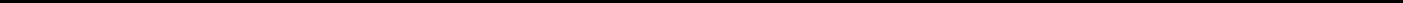 Eu, __________________________________________, CPF Nº _______________, venho requerer minha inscrição no PROCESSO SELETIVO SIMPLIFICADO PARA PROFESSOR VOLUNTÁRIO – Edital 23/2020 da Diretoria de Educação Aberta e a Distância, na(s) unidade(s) curricular(es):(      ) EADPDG008 – Didática na Educação InfantilAnexo a este requerimento envio a seguinte documentação exigida:Currículo Lattes/CNPQ ou Curriculum vitae com documentação comprobatória das atividades.Para a área Pedagógica: comprovante de graduação em Pedagogia e mestrado em Educação._____________________________________Assinatura do CandidatoData de recebimento da inscrição: ___/___/___Assinatura do responsável pelo recebimento: _______________________MINISTÉRIO DA EDUCAÇÃOUNIVERSIDADE FEDERAL DOS VALES DO JEQUITINHONHA E MUCURIDIAMANTINA – MINAS GERAISwww.ufvjm.edu.brANEXO 3 – PROCESSO SELETIVO SIMPLIFICADO PARA PROFESSOR VOLUNTÁRIO PRAZOS, HORÁRIOS E TEMAS PARA ESTUDOPeríodo de Inscrição: 11/08/2020 a 20/08/2020 Local:  envio da documentação somente pelo e-mail: secdead@ead.ufvjm.edu.br.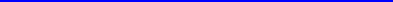 Deferimento das Inscrições: 24/08/2020Prova Teórica e sorteio para Prova Didática: 26/08/2020 no Laboratório de Informática, Prédio da DEAD, Campus JK/UFVJM às 9h;Prova Didática: Início no dia 27/08/2020 no Laboratório de Informática, Prédio da DEAD, Campus JK/UFVJM às 9hDivulgação dos resultados: 28/08/2020.CONTEÚDOS DE AVALIAÇÃO:Didática na Educação Infantil (EADPDG008) A constituição da concepção de criança na história e a contextualização social e política da educação infantil.Tendências político-pedagógicas da Educação Infantil. O campo profissional e a formação do professor de Educação Infantil. O cotidiano da Educação Infantil.BIBLIOGRAFIAARIES, P. A história social da criança e da família. Rio de Janeiro: Guanabara, 1986.BONIN, L. F. R. Indivíduo, cultura e sociedade. In: M. da G. C. Jacques ET al. Psicologiasocial contemporânea. Petrópolis, Vozes, 1998, p.53-72.CUCHE, D. A noção de cultura nas Ciências Sociais. Bauru, EDUSC, 1999.BERGER, P. e LUCKMANN, T. A construção social da realidade. Rio de Janeiro: Vozes. 1987.BLURTON Jones, N. Estudos etológicos do comportamento da criança. São Paulo: Pioneira, 1981.ELIAS, N. A sociedade dos indivíduos. Rio de Janeiro, Jorge Zahar, 1994.FREIRE, P. Pedagogia da autonomia: saberes necessários à prática educativa. São Paulo: Paz e Terra, 1996.GEERTZ, C. A interpretação das culturas. Rio de Janeiro, LTC. 1989.